Example 1:  Find the solutions of the following equations:y – 30 = 12xy =x2 + 11x -12Step 1: Write a single equation containing only one variableStep 2: Factor and solve for x.Step 3: Substitute x’s back into one equation and find corresponding y-values.Step 4:  Write solutions as ordered pairs.Example 1:  Find the solutions of the following equations:y – 30 = 12xy =x2 + 11x -12Step 1: Write a single equation containing only one variableStep 2: Factor and solve for x.Step 3: Substitute x’s back into one equation and find corresponding y-values.Step 4:  Write solutions as ordered pairs.Example 2:  Since opening day, attendance at Pool A has increased steadily, while attendance at Pool B first rose and then fell. Equations modeling the daily attendance y at each pool are shown below, where x is the number of days since opening day. On what day(s) was the attendance the same at both pools? What was the attendance?Pool A: y = 20x + 124Pool B: y = - x2 + 39x + 64Step 1: Eliminate yStep 2: Factor and Solve for xStep 3: Substitute x’s back into one equation and find corresponding y-values.Step 4:  Write solutions as ordered pairs.Example 2:  Since opening day, attendance at Pool A has increased steadily, while attendance at Pool B first rose and then fell. Equations modeling the daily attendance y at each pool are shown below, where x is the number of days since opening day. On what day(s) was the attendance the same at both pools? What was the attendance?Pool A: y = 20x + 124Pool B: y = - x2 + 39x + 64Step 1: Eliminate yStep 2: Factor and Solve for xStep 3: Substitute x’s back into one equation and find corresponding y-values.Step 4:  Write solutions as ordered pairs.Example 3:  Find the solutions for each equation:y = x2 – x – 2y = -x + 2Step 1: Calculate additional points for each equation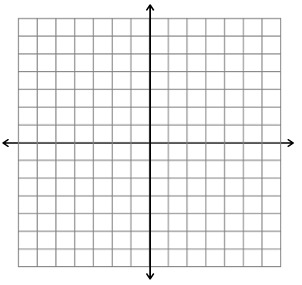 Step 2: Graph each equations.Step 3: Find intersections.Example 4:  Find the solutions using a graphing calculator.y = 2x2 – 24x + 76y + 7 = 11Example 3:  Find the solutions for each equation:y = x2 – x – 2y = -x + 2Step 1: Calculate additional points for each equationStep 2: Graph each equations.Step 3: Find intersections.Example 4:  Find the solutions using a graphing calculator.y = 2x2 – 24x + 76y + 7 = 11SubstitutionFind the solutions of the following equations:y – 30 = 12xy =x2 + 11x -12SubstitutionFind the solutions of the following equations:y – 30 = 12xy =x2 + 11x -12EliminationSince opening day, attendance at Pool A has increased steadily, while attendance at Pool B first rose and then fell. Equations modeling the daily attendance y at each pool are shown below, where x is the number of days since opening day. On what day(s) was the attendance the same at both pools? What was the attendance?Pool A: y = 20x + 124Pool B: y = - x2 + 39x + 64EliminationSince opening day, attendance at Pool A has increased steadily, while attendance at Pool B first rose and then fell. Equations modeling the daily attendance y at each pool are shown below, where x is the number of days since opening day. On what day(s) was the attendance the same at both pools? What was the attendance?Pool A: y = 20x + 124Pool B: y = - x2 + 39x + 64GraphingFind the solutions of the following equations:y = x2 – x – 2y = -x + 2GraphingFind the solutions of the following equations:y = x2 – x – 2y = -x + 2xy = x2 – x – 2y = - x + 2xy = x2 – x – 2y = - x + 2